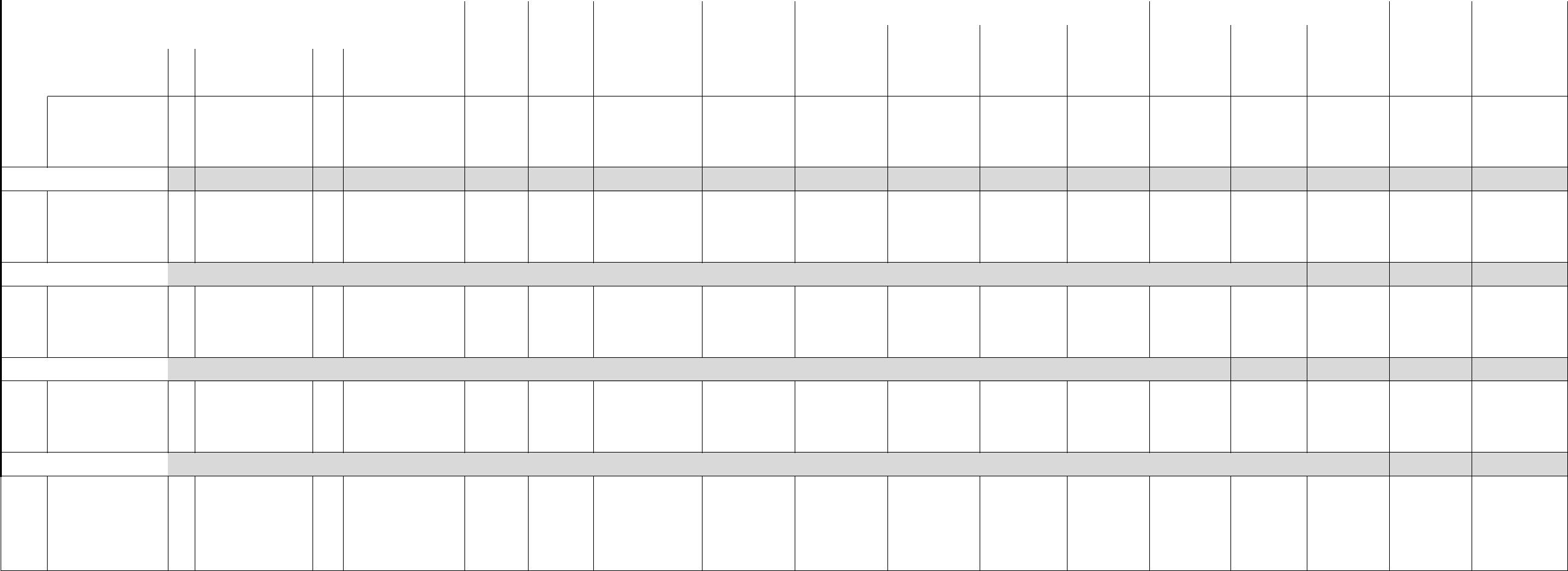 PenyelenggaraanPemerintahan DesaJumlah Per Bidang 1Pembangunan DesaJumlah Per Bidang 2Pembinaan KemasyarakatanJumlah Per Bidang 3Pemberdayaan MasyarakatJumlah Per Bidang 4BidangPenanggulanganBencana, Keadaan Darurat, dan Mendesak DesaKeterangan:* merupakan dokumen perencanaan yang disusun saat penyusunan RKP DesaH.2. Format Rencana Kerja Kegiatan DesaH.2. Format Rencana Kerja Kegiatan DesaH.2. Format Rencana Kerja Kegiatan DesaH.2. Format Rencana Kerja Kegiatan DesaH.2. Format Rencana Kerja Kegiatan DesaH.2. Format Rencana Kerja Kegiatan DesaH.2. Format Rencana Kerja Kegiatan DesaH.2. Format Rencana Kerja Kegiatan DesaH.2. Format Rencana Kerja Kegiatan DesaH.2. Format Rencana Kerja Kegiatan DesaRENCANA KERJA KEGIATAN DESA*RENCANA KERJA KEGIATAN DESA*RENCANA KERJA KEGIATAN DESA*RENCANA KERJA KEGIATAN DESA*DESADESA:TAHUN : …………….TAHUN : …………….TAHUN : …………….DESADESA:KECAMATANKECAMATANKECAMATAN:KABUPATENKABUPATEN:PROVINSIPROVINSI:Bidang/Sub Bidang/KegiatanBidang/Sub Bidang/KegiatanBidang/Sub Bidang/KegiatanSasaranSasaranWaktu PelaksanaanWaktu PelaksanaanWaktu PelaksanaanPelaksanaTim yangBidang/Sub Bidang/KegiatanBidang/Sub Bidang/KegiatanBidang/Sub Bidang/KegiatanPelaksanamelaksanakaNoBidang/Sub Bidang/KegiatanBidang/Sub Bidang/KegiatanBidang/Sub Bidang/KegiatanLokasiVolumeSatuanBiaya (Rp)Biaya (Rp)PelaksanamelaksanakaNoLokasiVolumeSatuanBiaya (Rp)Biaya (Rp)Jumlahlaki-lakiPerempuanA-RTMDurasiMulaiSelesaiKegiatann kegiatanJumlahlaki-lakiPerempuanA-RTMDurasiMulaiSelesaiAnggarann kegiatanBidangSub BidangKegiatanJumlahlaki-lakiPerempuanA-RTMDurasiMulaiSelesaiAnggaranBidangSub BidangKegiatanAnggaranBidangSub BidangKegiatan12345678910111213141516171819Kepala Desa,…………………………..,Tanggal………,………,…………………………………..,Tanggal………,………,………Kepala Desa,Sekretaris Desa,(..........................)(..........................)